СУМСЬКА МІСЬКА РАДАVІІ СКЛИКАННЯ ____ СЕСІЯРІШЕННЯ	Розглянувши звернення депутата Сумської міської ради VII скликання Богодушка Бориса Івановича від 29 листопада 2018 року щодо передачі будівлі по вул. Доватора, 42 в місті Суми, з метою ефективного використання майна комунальної власності територіальної громади міста Суми, відповідно до статті 137 Господарського кодексу України, рішення Сумської міської ради від                    31 жовтня 2018 року № 4063-МР «Про затвердження Порядку передачі майна, що є комунальною власністю територіальної громади міста Суми, підприємствам, установам, організаціям на правах господарського відання або оперативного управління», беручи до уваги рекомендації постійної комісії з питань законності, взаємодії з правоохоронними органами, запобігання та протидії корупції, місцевого самоврядування, регламенту, депутатської діяльності та етики, з питань майна комунальної власності та приватизації Сумської міської ради (протокол від __ грудня 2018 року № __), керуючись статтею 25 та частиною п’ятою статті 60 Закону України «Про місцеве самоврядування в Україні», Сумська міська радаВИРІШИЛА:1. Вилучити з оперативного управління комунальної установи «Сумська міська клінічна лікарня№ 1» майно комунальної власності територіальної громади міста Суми, а саме: нежитловий будинок № 42 по вул. Доватора в                 м. Суми загальною площею 283,3 кв. м.2. Передати майно, зазначене в пункті 1 цього рішення, в оперативне управління та на баланс комунальній установі Сумській загальноосвітній школі І-ІІІ ступенів № 5. 3. Комунальній установі «Сумська міська клінічна лікарня№ 1»                         (Домінас В.М.) зняти з балансу майно, зазначене в пункті 1 цього рішення, у порядку, установленому чинними нормативно-правовими актами.4. Комунальній установі Сумській загальноосвітній школі І-ІІІ ступенів                 № 5 (Богодушко Б.І.) прийняти в оперативне управління та на  баланс майно, зазначене в пункті 1 цього рішення, у порядку, установленому чинними нормативно-правовими актами.5. Організацію виконання цього рішення покласти на заступників міського голови за належністю.Сумський міський голова                                                                    О.М. ЛисенкоВиконавець: Клименко Ю.М.______________Ініціатор розгляду питання – постійна комісія з питань законності, взаємодії з правоохоронними органами, запобігання та протидії корупції, місцевого самоврядування, регламенту, депутатської діяльності та етики, з питань майна комунальної власності та приватизації Сумської міської радиПроект підготовлено департаментом забезпечення ресурсних платежів Сумської міської радиДоповідач: Клименко Ю.М.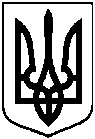 Проектоприлюднено«___» _______ 20__ р.від ___ ________2018 року №       -МРм. СумиПро передачу нежитлової будівлі, розташованої за адресою: м. Суми, вул. Доватора,42 